ПРОМЕЖУТОЧНАЯ АТТЕСТАЦИЯЗАЧЁТНАЯ ВЕДОМОСТЬ № _____Нулевая экзаменационная сессия 2015/2016  учебного года 2 семестрФорма обучения: очная  Курс: 1  Группа:106Факультет иностранных языков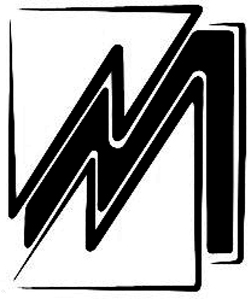 М и н о б р н а у к и    Р о с с и иФЕДЕРАЛЬНОЕ ГОСУДАРСТВЕННОЕ БЮДЖЕТНОЕ ОБРАЗОВАТЕЛЬНОЕ УЧРЕЖДЕНИЕ ВЫСШЕГО ПРОФЕССИОНАЛЬНОГО ОБРАЗОВАНИЯ«МОРДОВСКИЙ ГОСУДАРСТВЕННЫЙ УНИВЕРСИТЕТ им. Н. П. ОГАРЁВА»(ФГБОУ ВПО «МГУ им. Н.П. Огарёва»)М и н о б р н а у к и    Р о с с и иФЕДЕРАЛЬНОЕ ГОСУДАРСТВЕННОЕ БЮДЖЕТНОЕ ОБРАЗОВАТЕЛЬНОЕ УЧРЕЖДЕНИЕ ВЫСШЕГО ПРОФЕССИОНАЛЬНОГО ОБРАЗОВАНИЯ«МОРДОВСКИЙ ГОСУДАРСТВЕННЫЙ УНИВЕРСИТЕТ им. Н. П. ОГАРЁВА»(ФГБОУ ВПО «МГУ им. Н.П. Огарёва»)Форма отчетностиЭкзаменыЭкзаменыЭкзаменыЭкзаменыЗачеты Зачеты Зачеты Зачеты №п/пФИО студентовИнформационные технологии в лингвистикеДревние языки и культуры Практический курс 1 ин. языкаПрактический курс 2 ин. языкаСтилистика русского языка и культура речиВведение в теорию межкультурной коммуникацииПрактическая грамматика франц языкаФизическая культура1Агафонова Валерия Андреевна5545зачтенозачтенозачтенозачтено2Ермишина Валентина Евгеньевна5445зачтенозачтенозачтенозачтено3Жбанова Ирина Сергеевна5455зачтенозачтенозачтенозачтено4Ивенин Андрей Алексеевич4н/ан/а3зачтенозачтенон/азачтено5Лебедева Анастасия Анатольевна5535зачтенозачтенозачтенозачтено6Литвинова Екатерина Александровна5435зачтенозачтенозачтенозачтено7Сальникова Елена Владимировна5434зачтенозачтенозачтенозачтено8Симагина Ольга Александровна5555зачтенозачтенозачтенозачтено9Смирнова Татьяна Евгеньевна5555зачтенозачтенозачтенозачтено10Малянова Ксения Александровна п/п5545зачтенозачтенозачтенозачтеноЗаместитель декана по учебной работеВерещагина Л.В.Куратор группыЗахарова Н.В.